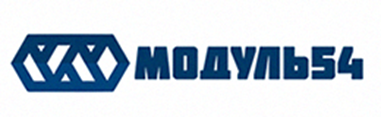 Общество с ограниченной ответственностью «Модуль 54»633102, НСО, г. Обь, ул. Арсенальная 1 корпус 1, офис 1Телефон: (383) 213-42-47Е-mail: info@modul54.ruр/с 407 028 100 611 201 005 75 Ф-л Новосибирский №2 ПАО Банк "ФК Открытие"к/с 30101810350040000741, БИК 045004741ИНН 5404488336, КПП 544801001ОГРН 1135476105005Исх №009От 13.08.2019Адрес: 644010, г. Омск, пр. К. Маркса, 12АТелефон/факс: (3812) 32-06-96
E-mail: to55@fas.gov.ruЖалоба на действия (бездействия) заказчика, уполномоченного органа, уполномоченного учреждения, специализированной организации, комиссии по осуществлению закупок.Участник: ООО «Модуль 54» 633102, НСО, г. Обь, ул. Арсенальная 1 корпус 1, офис 1Телефон: (383) 213-42-47Е-mail: info@modul54.ruр/с 407 028 100 611 201 005 75 Ф-л Новосибирский №2 ПАО Банк "ФК Открытие"к/с 30101810350040000741, БИК 045004741ИНН 5404488336, КПП 544801001ОГРН 1135476105005Директор Шатов Василий Викторович действующий на основании устава
ЗАКУПКА №0152200004719001243Заказчик (далее - заказчик):Комиссия Заказчика ЗАКАЗЧИК:В нарушение части 5 статьи 67 Закона о контрактной системе аукционная комиссия неправомерно отказала Заявителю в допуске к участию первой части заявки в Аукционе. ООО «МОДУЛЬ 54» подал заявку на участие в ОАЭФ от 31.07.2019 №0152200004719001243  на 25.11.10.000: Здания сборные из металла;. Однако комиссия ОАЭФ отклонила 1 часть заявки мотивировав это:  На основании пункта 1 части 4 статьи 67 Федерального закона отказать в допуске к участию в электронном аукционе, в связи с непредоставлением информации, предусмотренной частью 3 статьи 66 Федерального закона, пунктом 4.1 раздела I документации об электронном аукционе (далее – документация) – заявка участника закупки не содержит конкретные значения показателей товара, установленные разделом II документации,  за исключением позиции (показателей): по позиции №1 «Модульный фельдшерско-акушерский пункт» («Основание», «Класс пожарной опасности в соответствие с Федеральным законом от 22.07.2008 №123-ФЗ «Технический регламент о требованиях пожарной безопасности»», «Соответствие кабеля требованиям ГОСТ 31565-2012 «Кабельные изделия. Требования пожарной безопасности»», «Исполнение умывальников», «Фановые стояки»).Однако ООО «Модуль 54» считает, что заявку составил правильно и в соответствии с требованиями заказчика:На основании всего вышеизложенного считаем незаконным отклонение заявки ООО «Модуль 54» и просим:Признать незаконными действия аукционной комиссии по отклонению заявки ООО «МОДУЛЬ 54».Отменить протоколы рассмотрения 1 частей заявок.Признать  заявку соответствующей требованиям документации о закупке.Приостановить подписание контракта  ЗаказчикомПровести внеплановую проверку заказчика.Документы прилагаемые к жалобе:Документ подтверждающий полномочия лица подписывающего документы без доверенности. (решение или протокол).Директор ООО «Модуль 54» _____________________ Шатов В.В.Способ определения поставщика (подрядчика, исполнителя)Электронный аукционНаименование электронной площадки в информационно-телекоммуникационной сети "Интернет"РТС-тендерАдрес электронной площадки в информационно-телекоммуникационной сети "Интернет"http://www.rts-tender.ruРазмещение осуществляетУполномоченный орган
ГЛАВНОЕ УПРАВЛЕНИЕ КОНТРАКТНОЙ СИСТЕМЫ ОМСКОЙ ОБЛАСТИНаименование объекта закупки25.11.10.000: Здания сборные из металла;Организация, осуществляющая размещениеГЛАВНОЕ УПРАВЛЕНИЕ КОНТРАКТНОЙ СИСТЕМЫ ОМСКОЙ ОБЛАСТИПочтовый адресРоссийская Федерация, 644002, Омская обл, Омск г, УЛИЦА КРАСНЫЙ ПУТЬ, ДОМ 5Место нахожденияРоссийская Федерация, 644002, Омская обл, Омск г, УЛИЦА КРАСНЫЙ ПУТЬ, ДОМ 5Ответственное должностное лицоДаньшин Денис СергеевичАдрес электронной почтыguks@omskportal.ruНомер контактного телефона79-07-56Дата и время начала подачи заявок31.07.2019 15:06Дата и время окончания подачи заявок09.08.2019 09:00Место подачи заявокhttp://www.rts-tender.ru/Порядок подачи заявокСогласно п. 4.3 документации об электронном аукционе (приложение к настоящему извещению)Дата окончания срока рассмотрения первых частей заявок участников12.08.2019Дата проведения аукциона в электронной форме13.08.2019Дата и время начала подачи заявок31.07.2019 15:06Дата и время окончания подачи заявок09.08.2019 09:00Место подачи заявокhttp://www.rts-tender.ru/Порядок подачи заявокСогласно п. 4.3 документации об электронном аукционе (приложение к настоящему извещению)Дата окончания срока рассмотрения первых частей заявок участников12.08.2019Дата проведения аукциона в электронной форме13.08.2019Председатель комиссииН.В. ДохватЗам. председателя комиссииЛ.А. ИвашинниковаЧлен комиссииК.А. ЕвсееваЧлен комиссииЕ.А. ТампЧлен комиссииН.А. БабуроваНаименование:Казенное учреждение Омской области «Омскоблстройзаказчик»Место нахождения:644043, Омская обл, Омск г, ул. Красногвардейская, 42Почтовый адрес:      644043, Омская обл, Омск г, ул. Красногвардейская, 42Адрес электронной почты:oosz@bk.ruНомер контактного телефона:7-3812-246809Ответственное должностное лицо: 	Урайкина Галина Павловна, начальник отдела комплектации закупокАргументы ЗаказчикаДоводы ООО «Модуль 54»На основании пункта 1 части 4 статьи 67 Федерального закона отказать в допуске к участию в электронном аукционе, в связи с непредоставлением информации, предусмотренной частью 3 статьи 66 Федерального закона, пунктом 4.1 раздела I документации об электронном аукционе (далее – документация) – заявка участника закупки не содержит конкретные значения показателей товара, установленные разделом II документации,  за исключением позиции (показателей): по позиции №1 «Модульный фельдшерско-акушерский пункт» («Основание», «Класс пожарной опасности в соответствие с Федеральным законом от 22.07.2008 №123-ФЗ «Технический регламент о требованиях пожарной безопасности»», «Соответствие кабеля требованиям ГОСТ 31565-2012 «Кабельные изделия. Требования пожарной безопасности»», «Исполнение умывальников», «Фановые стояки»).ООО «Модуль 54» при составлении заявки руководствовался  Законом о контрактной системе и документами, инструкциями приложенными Заказчиком в составе документации к закупке. У Заказчика имеется инструкция по заполнению 1 части заявки в которой сказано: Участник закупки указывает конкретные значения показателей товара, соответствующих значениям, установленным в графе «Характеристики товара» таблицы раздела II «НАИМЕНОВАНИЕ И ОПИСАНИЕ ОБЪЕКТА ЗАКУПКИ».При этом неуказание значений показателей, которые не могут изменяться, означает согласие участника с условиями документации.При описании конкретных показателей, указанных в графе «Характеристики товара» таблицы раздела II «НАИМЕНОВАНИЕ И ОПИСАНИЕ ОБЪЕКТА ЗАКУПКИ» со словом «или», участнику необходимо указать одно значение показателя.ООО «Модуль 54» в соответствии с требованиями Заказчика и его инструкцией указал все необходимые значения. Однако ООО «Модуль 54» не воспользовался рекомендуемой Заказчиком формой 1 части заявки. А воспользовался формой ООЗ. Пример того что опубликовал заказчик:Из Заявки ООО «Модуль 54»Исходя из вышеуказанного, заказчик просил выбрать там где ИЛИ  ООО «Модуль 54» выбрал и по этому пункту принят, а вот по пунктам ниже показатели общей площади, количеству блоков, высоты помещения был отклонен. При этом не понятно почему, в протоколе не указанно.В инструкции Заказчика по заполнению 1 части заявки про эти графы нет никакой информации, а значит участник закупки ее принимает так как она есть.Заказчик указал конкретный показатель количество блоков 15 шт, Общая площадь 74 м2 , Высота помещения 2600 мм. Заказчик не указал диапазонные значения. Не может быть минимальное значение 15, а в максимальном значении прочерк, это понимается как четкий показатель к количеству. Не может быть максимальный показатель как бесконечность.  Точно так же не может быть максимальный показатель в прочерке высота помещения  минимальное значение 2600мм и максимальное в бесконечности (-) прочерк стоит.  Если заказчик хотел получить какие-то другие значения, он должен был указать диапазонные значения и указать в разделе минимальное значение 2600 мм, а в разделе цифру максимального значения, например:  2800мм, тогда четко понятно было бы участникам закупки, что нужно выбрать одно значение или поставить свое. Но т.к. этого заказчиком не было сделано, то участником закупки указанные значения трактовались как неизменные, в связи с тем, что не указанны максимальные значения.  И так по всем показателям, по которым отклонил заказчик участника закупки.Есть Письмо ФАС России от 01.07.2016 № ИА/44536/16 "Об установлении заказчиком требований к составу, инструкции по заполнению заявки на участие в закупке"Где четко описано, что должен сделать Заказчик 1) указать на раздел и (или) пункт документации о закупке, в котором содержатся показатели, предусмотренные частью 2 статьи 33 Закона о контрактной системе, в отношении которых участники закупки делают предложение в своих заявках;2) определить, в отношении, каких именно показателей заказчиком установлены максимальные и (или) минимальные значения, а также порядок их указания участниками закупки в своих заявках (в виде одного значения показателя или диапазона значений показателя);Однако заказчик в своей инструкции этого не сделал. Также есть решение Кировского УФАС России  № 61/03-18-з от 26.02.2018 года, где жалоба была рассмотрена и принято решение о том, что жалоба обоснована. Заказчик не указал как нужно читать графы в инструкции по заполнению 1 части заявки.